В соответствии с Федеральным законом от 13.07.2015  г. № 224-ФЗ «О государственно-частном партнерстве, муниципально-частном партнерстве  в Российской Федерации и внесении изменений в отдельные законодательные акты Российской Федерации»п о с т а н о в л я ю: 	1. Утвердить Порядок разработки и рассмотрения проектов муниципально-частного партнерства на территории Михайловского района.	2. Контроль за исполнением настоящего постановления возложить на заместителя главы района – начальника финансово-экономического управления администрации Михайловского района М.Н.Измайлову.3. Настоящее постановление вступает в силу с момента подписания.С.И. Жуган           УТВЕРЖДЕН              Постановлением главы                 Михайловского района                                                                                        
       от «26» октября  2016 г. № 381ПОРЯДОК разработки и рассмотрения проектов муниципально-частного партнерства на территории  Михайловского района Глава 1. Общие положения1.1. Настоящий порядок разработки и рассмотрения проектов муниципально-частного партнерства на территории Михайловского района (далее – Порядок) устанавливает правила разработки и рассмотрения проектов муниципально-частного партнерства на территории Михайловского района в рамках Федерального закона от 13 июля 2015 года № 224-ФЗ «О государственно-частном партнерстве, муниципально-частном партнерстве в Российской Федерации и внесении изменений в отдельные законодательные акты Российской Федерации» (далее – закон № 224-ФЗ).1.2. Методическое сопровождение деятельности, связанной с рассмотрением проектов муниципально-частного партнерства, подготовкой и реализацией соглашений о муниципально-частном партнерстве, а также реализацию полномочий, указанных в части 2 статьи 18 закона № 224-ФЗ, осуществляет уполномоченный орган, назначенный распоряжением главы Михайловского района (далее – уполномоченный орган).1.3. Инициаторами проекта муниципально-частного партнерства могут выступать:1) администрация Михайловского района  (далее – публичный партнер);2) российское юридическое лицо, которое соответствует требованиям федерального закона № 224-ФЗ (далее – частный партнер).2. Разработка предложения о реализации проекта муниципально-частного партнерства2.1. В случае если инициатором проекта муниципально-частного партнерства является публичный партнер, он обеспечивает разработку предложения о реализации проекта муниципально-частного партнерства (приложение № 1) (далее – проект) в соответствии с требованиями постановления Правительства Российской Федерации от 19.12.2015 года № 1386 «Об утверждении формы предложения о реализации проекта государственно-частного партнерства или проекта муниципально-частного партнерства, а также требований к сведениям, содержащимся в предложении о реализации проекта муниципально-частного партнерства» (далее – постановление Правительства РФ от 19.12.2015 года №1386), в том числе подготовку проекта соглашения о муниципально-частном партнерстве (далее – соглашение), и направление такого проекта на рассмотрение  уполномоченному органу.Лицо, которое в соответствии с Федеральным законом № 224-ФЗ может быть частным партнером, вправе обеспечить разработку предложения о реализации проекта в соответствии с пунктами 2.1. и 2.2. настоящего Порядка и направить предложение о реализации проекта публичному партнеру. При этом лицо, обеспечившее разработку предложения о реализации проекта (далее - инициатор проекта), одновременно с направлением такого предложения публичному партнеру предоставляет ему выданную банком или иной кредитной организацией независимую гарантию (банковскую гарантию) в объеме не менее чем 5% объема прогнозируемого финансирования проекта. До направления предложения публичному партнеру между инициатором проекта и публичным партнером допускается проведение предварительных переговоров, связанных с разработкой предложения о реализации проекта, в порядке, установленном уполномоченным органом.2.2. Предложение о реализации проекта должно содержать:1) описание проекта и обоснование его актуальности;2) цели и задачи реализации проекта, определяемые с учетом целей и задач, которые предусмотрены документами стратегического планирования;3) сведения о публичном партнере;4) проект соглашения, включающий в себя существенные условия, предусмотренные статьей 12 закона №224-ФЗ, и иные не противоречащие законодательству Российской Федерации условия; 5) срок реализации проекта или порядок определения такого срока;6) оценку возможности получения сторонами соглашения дохода от реализации проекта;7) прогнозируемый объем финансирования проекта, в том числе прогнозируемый объем финансирования проекта за счет средств бюджетов бюджетной систем Российской Федерации, и объем частного финансирования, в том числе необходимый объем собственных средств частного партнерства и необходимый объем заемного финансирования, а также планируемый срок погашения кредитов и займов в случае, если предусматривается заемное финансирование;8) описание рисков (при их наличии), связанных с реализацией проекта;9) сведения об эффективности проекта и обоснование его сравнительного преимущества;10) иные определенные Правительством Российской Федерации сведения.2.3. Рассмотрение предложения о реализации проекта публичным партнером  осуществляется в соответствии с законом № 224-ФЗ, постановлением Правительства Российской Федерации от 19.12.2015 N 1388 "Об утверждении Правил рассмотрения публичным партнером предложения о реализации проекта государственно-частного партнерства или проекта муниципально-частного партнерства". Публичный партнер обязан рассмотреть такое предложение в срок, не превышающий 90 дней со дня поступления предложения,  и принять одно из следующих решений:1) о направлении предложения о реализации проекта на рассмотрение в уполномоченный орган в целях оценки эффективности и определения его сравнительного преимущества;2) о невозможности реализации проекта.2.4. В ходе рассмотрения предложения о реализации проекта публичный партнер проводит оценку предложения о реализации проекта на предмет:а) соответствия проекта принципам государственно-частного партнерства, муниципально-частного партнерства;б) возможности эксплуатации, и (или) технического использования, и (или) передачи в частную собственность объекта соглашения, указанного в предложении о реализации проекта (далее-объект);в) возможности заключения соглашения о государственно – частном партнерстве или муниципально – частном партнерстве (далее – соглашение) в отношении объекта;г) наличия в отношении объекта заключенных соглашений;д) наличия средств на реализацию проекта в соответствии с федеральными законами и (или) нормативными правовыми актами Российской Федерации, законами и (или) нормативными правовыми актами Амурской области, нормативными правовыми актами Михайловского района;е) наличия у публичного партнера права собственности на объект;ж) наличия прав третьих лиц в отношении объекта;з) наличия потребности в реконструкции либо создании объекта;и) полноты и достоверности данных, содержащихся в предложении о реализации проекта;к) наличия оснований для принятия решения о невозможности реализации проекта, установленных законом № 224-ФЗ;л) целесообразности проведения переговоров с инициатором проекта.2.5. Публичный партнер вправе запросить у инициатора проекта дополнительные материалы и документы, а также проводить в порядке, установленном Правительством Российской Федерации, переговоры с участием инициатора проекта, в том числе в форме совместных совещаний.2.6. Материалы и документы, запрошенные уполномоченным органом, предоставляются инициатором проекта не позднее 7 дней с момента получения запроса.По результатам изучения направленных инициатором проекта материалов и документов и проведения переговоров содержание предложения о реализации проекта может быть изменено до дня утверждения заключения по результатам рассмотрения предложения о реализации проекта при наличии  согласия уполномоченного органа и публичного партнера. В случае, если разработку предложения о реализации проекта обеспечил инициатор проекта, на указанные изменения требуется также согласие инициатора проекта. 2.7. Решение, принятое публичным партнером в соответствии с пунктом 2.3 настоящего Порядка, утверждается главой Михайловского района.2.8. Решение публичного партнера о невозможности реализации проекта должно быть мотивированным и принимается по основаниям, предусмотренным частью 7 статьи 8 закона № 224-ФЗ.2.9. В случае, если публичным партнером принято решение о направлении указанного в пункте 2.3. настоящего Порядка предложения о реализации проекта на рассмотрение в уполномоченный орган в целях оценки эффективности проекта и определения его сравнительного преимущества, публичный партнер в срок, не превышающий 10 дней со дня принятия такого решения, направляет предложение о реализации проекта, а также копии протоколов предварительных переговоров и (или) переговоров (в случае, если эти переговоры были проведены), а также иные сведения, определенные требованиями  к сведениям, содержащимся в предложении о реализации проекта государственно-частного партнерства или муниципально-частного партнерства, утвержденными постановлением Правительства Российской Федерации от 19 декабря 2015 г. № 1386 «Об утверждении формы предложений  о реализации проекта государственно-частного партнерства или проекта муниципально – частного партнерства, а также требований к сведениям, содержащимся в предложении о реализации проекта государственно - частного партнерства или проекта муниципально – частного партнерства» на рассмотрение в уполномоченный орган.2.10. В срок, не превышающий 10 дней со дня принятия одного из предусмотренных пунктом 2.3. настоящего Порядка решений в отношении указанного в пункте 2.1. настоящего Порядка предложения, публичный партнер направляет данное решение, а также оригиналы протокола предварительных переговоров и (или) переговоров (в случае, если эти переговоры были проведены) инициатору проекта и размещает данное решение, предложение о реализации проекта и указанные протоколы переговоров на официальном сайте публичного партнера в информационно-телекоммуникационной сети "Интернет" на официальном сайте администрации Михайловского района.2.11. Решения, предусмотренные пунктом 2.3. настоящего Порядка, могут быть обжалованы в порядке, установленном законодательством Российской Федерации.3. Рассмотрение предложения о реализации проекта муниципально-частного партнерства3.1. Уполномоченный орган рассматривает предложение о реализации проекта в целях оценки эффективности проекта и определения его сравнительного преимущества. 3.2. Оценка эффективности проекта и определение его сравнительного преимущества уполномоченным органом проводится в два этапа.3.3. На первом этапе уполномоченный орган проводит оценку эффективности проекта  на основании следующих критериев:1) финансовая эффективность проекта муниципально-частного партнерства;2) социально-экономический эффект от реализации проекта муниципально-частного партнерства, рассчитанный с учетом целей и задач, определенных в соответствующих документах стратегического планирования.3.4. Рассмотрение проекта на его сравнительное преимущество допускается в случае, если проект будет признан эффективным по каждому из критериев, указанных в пункте 3.3. настоящего Порядка.3.5. Сравнительное преимущество проекта определяется на основании соотношения следующих показателей:1) чистых дисконтированных расходов средств бюджетов бюджетной системы Российской Федерации при реализации проекта муниципально-частного партнерства и чистых дисконтированных расходов при реализации муниципального контракта;2) объема принимаемых публичным партнером обязательств в случае возникновения рисков при реализации проекта муниципально-частного партнерства и объема принимаемых таким публично-правовым образованием обязательств при реализации муниципального контракта.3.6. Срок проведения уполномоченным органом оценки эффективности проекта и определения его сравнительного преимущества не может превышать 180 дней со дня поступления такого проекта в уполномоченный орган.3.7. Оценка эффективности проекта и определение его сравнительного преимущества осуществляется в соответствии с Правилами проведения уполномоченным органом оценки эффективности проекта государственно-частного партнерства, проекта муниципально-частного партнерства и определения их сравнительного преимущества, утвержденных постановлением Правительства РФ от 30 декабря 2015 года № 1514 «О порядке проведения уполномоченным органом оценки эффективности проекта государственно-частного партнерства, проекта муниципально-частного партнерства и определения их сравнительного преимущества».3.8. Методика оценки эффективности проекта муниципально-частного партнерства и определения его сравнительного преимущества в соответствии с критериями и показателями, предусмотренными 3.3. и 3.5. настоящего Порядка, осуществляется в соответствии с Приказом Минэкономразвития России от 30.11.2015 N 894 "Об утверждении Методики оценки эффективности проекта государственно-частного партнерства, проекта муниципально-частного партнерства и определения их сравнительного преимущества".3.9. При рассмотрении предложения о реализации проекта на предмет оценки эффективности проекта и определения его сравнительного преимущества уполномоченный орган вправе запрашивать у публичного партнера и (или) инициатора проекта дополнительные материалы и документы, проводить переговоры с обязательным участием публичного партнера и инициатора проекта, в том числе в форме совместных совещаний, в порядке, установленном Правительством Российской Федерации. По результатам изучения направленных в уполномоченный орган материалов и документов, а также проведенных переговоров содержание предложения о реализации проекта может быть изменено до дня утверждения заключения, предусмотренного пунктом 3.11. настоящего Порядка, при наличии согласия уполномоченного органа, публичного партнера, а также инициатора проекта в случае, если предложение о реализации проекта было подготовлено этим инициатором проекта.3.10. Итоги состоявшихся переговоров, включая принятые решения об изменении предложения о реализации проекта, оформляются протоколом, который должен быть подписан уполномоченным органом, публичным партнером и инициатором проекта и составлен в трех экземплярах. Не включение в протокол переговоров решений об изменении предложения о реализации проекта не допускается.3.11. По итогам рассмотрения предложения о реализации проекта уполномоченный орган утверждает заключение об эффективности проекта и его сравнительном преимуществе (далее - положительное заключение уполномоченного органа) либо заключение о неэффективности проекта и (или) об отсутствии его сравнительного преимущества (далее - отрицательное заключение уполномоченного органа) и направляет соответствующее заключение, а также оригинал протокола переговоров (в случае, если переговоры были проведены) публичному партнеру и инициатору проекта и в течение 5 дней со дня утверждения соответствующего заключения размещает решение, предложение о реализации проекта и протокол переговоров на официальном сайте Михайловского района в информационно-телекоммуникационной сети "Интернет", за исключением сведений, составляющих государственную, коммерческую или иную охраняемую законом тайну.3.12. Утверждение уполномоченным органом отрицательного заключения является отказом от реализации проекта муниципально-частного партнерства.3.13. Отрицательное заключение уполномоченного органа может быть обжаловано в порядке, установленном законодательством Российской Федерации.3.14. В случае получения положительного заключения уполномоченного органа публичный партнер в течение 5 дней направляет данное заключение главе Михайловского района, уполномоченным в соответствии с Федеральным законом № 224-ФЗ на принятие решения о реализации проекта.       Приложение №1       к Порядку разработки и рассмотрения      проектов муниципально-частного            партнерства на территории         Михайловского района  ФОРМАпредложения о реализации проекта муниципально-частного партнерства ПРЕДЛОЖЕНИЕо реализации проекта муниципально-частного партнерства<1>_______________________________________________________________________ полное и сокращенное (если имеется) наименование публичного партнера, направляющего предложение на рассмотрение в уполномоченный орган<2>, или инициатора проекта - лица, обеспечившего разработку предложения и направляющего его на рассмотрение указанному публичному партнеру_______________________________________________________________________      место нахождения и адрес, контактные данные публичного партнера или инициатора проекта    I. Описание проекта муниципально-частного партнерства, а также обоснование его актуальности_______________________________________________________________     1. Наименование     проекта    муниципально-частного партнерства_______________________________________________________________________________________     2. Обоснование  актуальности  проекта  муниципально-частного партнерства____________________________________ _______________________________     3. Краткое   описание    проекта муниципально-частного партнерства _____________________________________________________________________________     4. Создание  объекта  (объектов)  соглашения  о   муниципально-частном партнерстве частным партнером _________________________________________________     5. Осуществление частным партнером финансирования создания объекта _____________________________________________________________________________     6. Осуществление частным партнером эксплуатации  и  (или)  технического обслуживания объекта __________________________________________________________     7. Срок или порядок определения срока возникновения права собственности на объект у частного партнера _____________________________________________________     8. Необходимость проектирования объекта частным партнером (если предусматривается) ____________________________________________________________     9. Необходимость осуществления  частным  партнером  полного  или  частичного  финансирования эксплуатации и (или) технического обслуживания объекта (если предусматривается) _______________________________________________________     10. Необходимость обеспечения публичным партнером частичного финансирования создания частным партнером объекта, а также финансирование  его  эксплуатации  и (или)  технического  обслуживания (если предусматривается) _____________________________________________________________________________     11. Необходимость передачи частным партнером объекта в собственность публичного партнера  по истечении определенного  соглашением  о муниципально-частном  партнерстве  срока,  но  не  позднее  дня  прекращения   соглашения   (если предусматривается) ____________________________________________________________II. Цели и задачи реализации проекта муниципально-частного партнерства, определяемые с учетом целей и задач, которые предусмотрены муниципальными программами     12. Цели   реализации    проекта  муниципально-частного партнерства ______________________________________________________________________________________     13. Задачи   реализации   проекта муниципально-частного партнерства _____________________________________________________________________________________     14. Цели и (или) задачи, предусмотренные муниципальными  программами,  на достижение которых направлена реализация проекта муниципально-частного партнерства, с указанием правовых актов и их пунктов _________________________________________.          III. Срок реализации проекта муниципально-частного партнерства или порядок определения такого срока     15. Срок  реализации  соглашения  о муниципально-частном партнерстве или порядок определения такого срока _______________________________________________     16. Срок осуществления частным партнером  проектирования  объекта  или  порядок  определения такого срока (если предусматривается) ________________________     17. Срок создания объекта частным партнером ____________________________     18. Срок эксплуатации  и (или)  технического  обслуживания  объекта  частным  партнером  или порядок определения такого срока __________________________________                                IV. Сведения о публичном партнере     19. Наименование публичного партнера __________________________________     20. Место нахождения и адрес публичного партнера ________________________          V. Сведения о лице, обеспечившем разработку предложения о реализации проекта муниципально-частного партнерства (публичный партнер или лицо, которые в соответствии с Федеральным законом "О государственно-частном партнерстве, муниципально-частном партнерстве  в Российской Федерации и внесении изменений в отдельные законодательные акты Российской Федерации" может быть частным партнером)     21. Наименование  лица,  обеспечившего   разработку   предложения   о   реализации   проекта муниципально-частного партнерства<3> ________________________     22. Место нахождения и адрес лица, обеспечившего разработку предложения о реализации проекта муниципально-частного партнерства____________________________     23. Объем расходов, понесенных инициатором проекта на подготовку  предложения  о  реализации проекта муниципально-частного партнерства<4> _____________________________________________________________________________             VI. Сведения об объекте, предлагаемом к созданию и (или) реконструкции     24. Вид  объекта  (объектов)  в  соответствии  с  частью 1  статьи 7   Федерального   закона "О государственно-частном партнерстве, муниципально-частном партнерстве в Российской Федерации  и внесении изменений в отдельные законодательные акты Российской Федерации" _____________________________________     25. Наименование собственника объекта, предлагаемого к реконструкции<5> _____________________________________________________________________________     26. Адрес (место нахождения) объекта, предлагаемого к созданию и (или) реконструкции _______________________________________________________________     27. Перечень  имущества,  которое  планируется  создать,  в  том  числе  объекты   движимого имущества,  технологически   связанные   с   объектами   недвижимого   имущества,   с   указанием технико-экономических характеристик ____________________     28. Информация о наличии (об отсутствии) прав третьих лиц в отношении объекта, в  том  числе прав государственных или муниципальных унитарных предприятий, государственных  или  муниципальных бюджетных учреждений ____________________________________________________________________________     29. Наличие задания на проектирование объекта<6> ____________________________________________________________________________     30. Наличие проектной документации на объект<6> ____________________________________________________________________________     31. Наименование собственника проектной документации на объект (если имеется) _____________________________________________________________________     32. Юридическое лицо, осуществлявшее разработку проектной документации на объект или задания на проектирование объекта (если имеется) _____________________________________________________________________________   VII. Оценка возможности получения сторонами соглашения о муниципально-частном партнерстве дохода от реализации проекта муниципально-частного партнерства     33. Объем производства товаров, выполнения работ, оказания услуг в рамках реализации проекта муниципально-частного партнерства (по годам)___________________ 34. Планируемая себестоимость производства  товаров,  выполнения  работ,  оказания  услуг  в рамках реализации проекта  муниципально-частного партнерства (по годам) _______________________________________________________________________     35. Объем планируемой выручки  частного  партнера  от  представления  потребителям  товаров, работ,  услуг  в  рамках  реализации  проекта муниципально-частного партнерства (по годам) _________________________________________________     36. Планируемые  налоговые  доходы  бюджетов  бюджетной  системы  Российской  Федерации   от реализации  проекта   муниципально-частного партнерства (по годам) ____________________________________________________________________     37. Планируемые неналоговые  доходы  бюджетов  бюджетной  системы  Российской  Федерации  от реализации  проекта   муниципально-частного партнерства (по годам) _______________________________________________________________________      VIII. Сведения о прогнозируемом объеме финансирования проекта  муниципально-частного партнерства     38. Общий прогнозируемый объем финансирования  проекта муниципально-частного партнерства __________________________________________________________     39. Прогнозируемый объем финансирования создания объекта (по годам) _____________________________________________________________________________     40. Прогнозируемый объем  финансирования  эксплуатации  и  (или)  технического  обслуживания объекта (по годам) ____________________________________     41. Объем финансирования проекта за счет собственных средств частного партнера (по годам) ____________________________________________________________     42. Прогнозируемый  объем  финансирования  за  счет  средств  бюджетов   бюджетной   системы Российской Федерации создания частным партнером объекта (по годам, если предусматривается) __________________________________________________     43. Прогнозируемый  объем  финансирования  за  счет  средств  бюджетов   бюджетной   системы Российской Федерации эксплуатации и  (или)  технического  обслуживания  объекта  (по годам,  если предусматривается) _________________________     44. Необходимый объем заемного  финансирования  реализации  проекта  муниципально-частного партнерства (по годам, если предусматривается) ______________     45. Планируемый срок погашения заемного финансирования (если предусматривается) ____________________________________________________________     IX. Сведения о финансовой эффективности проекта муниципально-частного партнерства___________________________________________________________________     46. Чистая приведенная стоимость проекта  муниципально-частного партнерства для частного партнера __________________________________________________________   X. Сведения о социально-экономическом эффекте от реализации проекта муниципально-частного партнерства _____________________________________________     47. Целевые показатели (индикаторы)  муниципальных  программ,  достижению которых будет способствовать реализация проекта  муниципально-частного партнерства, с указанием правовых актов и их пунктов ___________________________________________     48. Вклад проекта  муниципально-частного партнерства в достижение целевых показателей (индикаторов),  указанных  в  пункте  47  настоящего документа ________________________________________________________________________________________XI. Сведения о сравнительном преимуществе проекта муниципально-частного партнерства<7>________________________________________________________________     49. Коэффициент сравнительного преимущества проекта муниципально-частного партнерства ___________________________________________________________    XII. Описание рисков, связанных с реализацией проекта муниципально-частного партнерства<8>________________________________________________________________     50. Объем  принимаемых  публичным  партнером  обязательств  в  случае  возникновения  рисков подготовительных и проектировочных мероприятий _____________________________________________________________________________     51. Объем  принимаемых  публичным  партнером  обязательств  в  случае  возникновения  рисков создания объекта __________________________________________     52. Объем  принимаемых  публичным  партнером  обязательств  в  случае  возникновения  рисков эксплуатации объекта ______________________________________     53. Объем  принимаемых  публичным  партнером  обязательств  в  случае  возникновения  рисков получения    доходов    по    проекту муниципально-частного партнерства ___________________________________________________________________     54. Объем принимаемых публичным партнером обязательств в случае возникновения иных рисков _____________________________________________________<1> Прилагаются проект соглашения    о муниципально-частном   партнерстве,   а    также    финансовая    модель    реализации    проекта муниципально-частного партнерства.<2> Если предложение направляется на рассмотрение в уполномоченный орган, прилагаются:заключение финансового органа, соответствующее пункту 4 требований к сведениям, содержащимся в  предложении   о проекта муниципально-частного партнерства, утвержденных постановлением Правительства Российской Федерации от  19 декабря  2015 г.  N 1386  "Об утверждении   формы   предложения   о   реализации   проекта  муниципально-частного  партнерства,  а  также требований к сведениям, содержащимся в предложении о реализации  проекта  муниципально-частного  партнерства", -  в случае,  если  для  реализации проекта   муниципально-частного   партнерства требуется выделение средств из бюджетов бюджетной системы Российской Федерации;решение   публичного   партнера   о   направлении   предложения   о    реализации    проекта  муниципально-частного партнерства на рассмотрение в уполномоченный орган - в случае, если разработка  предложения  обеспечена  инициатором  проекта  муниципально-частного партнерства.<3> Если  разработка  предложения  обеспечена  инициатором  проекта   муниципально-частного партнерства, прилагаются:нотариально заверенные копии учредительных документов;выписки из Единого государственного реестра юридических лиц;нотариально заверенные копии  необходимых  в  соответствии  с  законодательством  Российской Федерации   для   реализации   проекта муниципально-частного партнерства  лицензий  на  осуществление  отдельных  видов  деятельности  и свидетельств о допуске саморегулируемых организаций к выполнению работ и иных разрешений;справки налогового органа, территориального органа Пенсионного фонда Российской Федерации  и территориального органа Фонда социального страхования Российской Федерации о  состоянии  расчетов принципала (плательщика сбора, налогового агента) по налогам, сборам и иным обязательным платежам в  бюджеты  бюджетной  системы  Российской  Федерации,  подтверждающие   исполнение   принципалом обязанности по уплате налогов, сборов, пеней, штрафов, процентов и  отсутствие  задолженности  по уплате обязательных платежей, процентов за  пользование  бюджетными  средствами,  соответствующих пеней, штрафов и иных финансовых санкций;выданная   инициатору  проекта муниципально-частного партнерства банком или иной  кредитной  организацией  независимая  гарантия (банковская гарантия) в объеме не менее чем  5 процентов  объема  прогнозируемого  финансирования проекта государственно-частного партнерства или проекта муниципально-частного партнерства;подтверждение    состава    и    объема    расходов,    понесенных    инициатором    проекта муниципально-частного партнерства  на  подготовку предложения.<4> Заполняется  в  случае,  если  разработка  предложения  обеспечена  инициатором  проекта  муниципально-частного партнерства.<5> Заполняется в случае, если предложением предусматривается реконструкция объекта.<6> Сведения  о  проектной  документации  и  положительном  заключении  экспертизы проектной документации (задании на проектирование объекта) представляются, если:предложение направляется на рассмотрение в уполномоченный орган;предложение направляется инициатором проекта муниципально-частного партнерства на рассмотрение публичному партнеру - в случае,  если  проектом    муниципально-частного    партнерства предусматривается проектирование объекта инициатором проекта муниципально-частного партнерства.<7> Прилагается  обоснование  сравнительного  преимущества  проекта  муниципально-частного партнерства. <8> Прилагается описание рисков,  связанных  с  реализацией  проекта муниципально-частного партнерства.Российская Федерация ГЛАВА  МИХАЙЛОВСКОГО РАЙОНА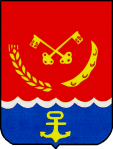 АМУРСКОЙ ОБЛАСТИПОСТАНОВЛЕНИЕРоссийская Федерация ГЛАВА  МИХАЙЛОВСКОГО РАЙОНААМУРСКОЙ ОБЛАСТИПОСТАНОВЛЕНИЕРоссийская Федерация ГЛАВА  МИХАЙЛОВСКОГО РАЙОНААМУРСКОЙ ОБЛАСТИПОСТАНОВЛЕНИЕРоссийская Федерация ГЛАВА  МИХАЙЛОВСКОГО РАЙОНААМУРСКОЙ ОБЛАСТИПОСТАНОВЛЕНИЕРоссийская Федерация ГЛАВА  МИХАЙЛОВСКОГО РАЙОНААМУРСКОЙ ОБЛАСТИПОСТАНОВЛЕНИЕРоссийская Федерация ГЛАВА  МИХАЙЛОВСКОГО РАЙОНААМУРСКОЙ ОБЛАСТИПОСТАНОВЛЕНИЕ 26.10.2016№№381 с. Поярковос. Поярковос. Поярковос. Поярковос. Поярковос. Поярково Об утверждении Порядка разработки и рассмотрения проектов муниципально-частного партнерства на территории Михайловского района   Об утверждении Порядка разработки и рассмотрения проектов муниципально-частного партнерства на территории Михайловского района   Об утверждении Порядка разработки и рассмотрения проектов муниципально-частного партнерства на территории Михайловского района  